İLETİŞİM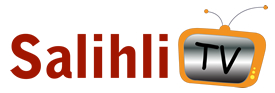 Salihli'de yıkılmak üzere olan okula hayat verdilerSalihli Ticaret ve Sanayi Odası İlköğretim Kurumu müdürü Şahin Turanlı, yaz tatili boyunca yıkılmak üzere olan okula hayat verdi.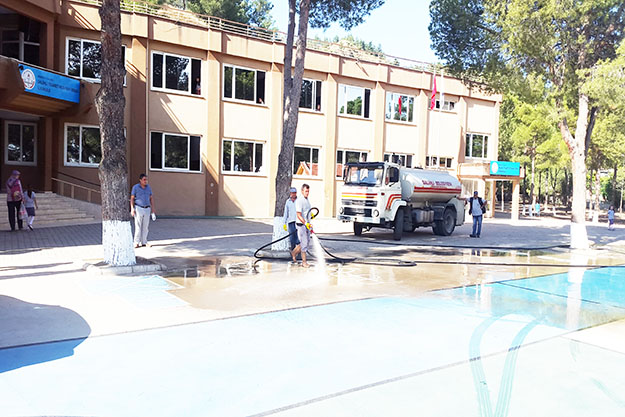 FaceBook ta paylaşTweetleG+'ta paylaş30 Eylül 2015, Çarşamba    Yaz tatili boyunca gece gündüz demeden Salihli Ticaret ve Sanayi Odası İlköğretim Kurumu müdürü Şahin Turanlı, Müdür yardımcısı, öğretmenler ve hizmetlilerle birlikte harabeye dönen okulun fiziki şartlarını düzenleyerek, yeniden hayat verdiler.  2015-2016 eğitim öğretim yılında   yenilenen Salihli Ticaret ve Sanayi Odası İlköğretim okuluna giden öğrenciler daha bakımlı ve sağlıklı bir ortamda eğitim alacak.   Girişimci, azimli, tuttuğunu koparan mücadeleci, usanmadan yılmadan hassas ve duyarlı bir şekilde 3 ay boyunca ekip ruhu içinde çalışan okul müdürü Turanlı, kısa süre içerisinde okula hayat vererek eski görüntüsünden eser kalmadı.   Milli Eğitim Bakanlığına fazla bir yük getirmeden okulun fiziki yapısını yeniledik diyen okul müdürü Şahin Turanlı; “Okul, çocuklarımızın geleceklerini şekillendirmeleri adına hayati adımların atıldığı, tatlı hayallerin kurulduğu ve kararların alındığı bir ortamdır. Biz   Salihli Ticaret ve Sanayi Odası İlköğretim Kurumu idaresi,öğretmenleri ve çalışanları olarak yarınımızın teminatı çocuklarımızın bu dönemlerini en iyi, en güvenli, en başarılı şekilde geçirmeleri için yaz tatili boyunca hafta içi hafta sonu  demeden çaba harcadık harcamaya da devam edeceğiz” dedi.   Okulumuzun vizyonu, çevresiyle bütünleşmiş, çağın değerlerini kavrayan, bilgi toplumu insanlarının yetiştiği; karşılıklı saygı, güven ve işbirliğine dayalı sürekli bir gelişme içerisine giren, yerel ve ulusal başarıların elde edildiği model bir okul olmak olduğunu belirten Okul müdürü Şahin Turanlı; “Biliyoruz ki bir ülke için yapılacak en önemli yatırım insan kaynağına özellikle de çocuklara ve gençlere yapılan yatırımdır. Zahmetli, büyük sabır ve özveri isteyen bu yatırımı, hedefi daima yükselmek olan toplumlar, asla göz ardı etmezler. Bizler de bu anlayışla okulumuza görevlendirildiğimiz  tarihten bu yana  Milli Eğitim Bakanlığının, Salihli Belediyesinin, Ticaret ve Sanayi Odasının ve diğer kurum ve kuruluşların desteğini alarak yapmış olduğumuz çalışmalarımızı ve etkinliklerimizi sizlerle paylaşmayı uygun bulduk. Bu vesile ile Milli Eğitim Bakanlığına, Salihli Belediyesine, Ticaret ve Sanayi Odasına ve diğer kurum ve kuruluşlara maddi manevi verdikleri desteklerden dolayı teşekkür ediyoruz.” 3 ay boyunca okulda yapılan yenilikler;*Engelli merdivenimizin tamiri-tadilatı ve boya/şeritleme işlemleri yapıldı.*Okuldaki mevcut bütün kapılar bozuk, kapı kasaları deforme olmuş kapı kolları, kilit takımları, menteşeleri ya kırık ya da tamamen yoktu. Bu durum ise eğitim öğretimi son derece olumsuz etkilemekte olup aynı zamanda okulda güvenlik zaafiyeti de oluşturmaktaydı.Bu durum Öğretmenlerde,velilerde ve öğrencilerde ciddi anlamda motivasyon eksikliği yaratmaktaydı.Kurumumuzda var olan bütün kapılar değişti, kapı kasaları boyanarak mevcut sorunlar çözüldü.*Kurumda mevcut kız/erkek öğrencilerin,bay/bayan öğretmenlerin WC lerin değişimi yapıldı. 4. 2 adet engelli WC yapıldı.*Bozuk /su sızıntılarına , görüntü kirliliğine neden olan bütün Lavabo -   Eviye ve bataryaların değişimi yapıldı.*Yakıtlı kazan dairesinin komple değişimi yapıldı.Kapasitesinin çok düşük olması,paslı,deforme olması,su akıntılarına rastlanması,hava kanallarının ve havalandırma bacalarının tıkalı olması,temizlenmesine engel teşkil eden boca yapısından kaynaklanan performans düşüklüğü,elektrik akımı geçen yerlerinin açıkta olması vs. nedenlerden dolayı ısı kaybına neden olan kazan dairesin  komple değişimi yapıldı.*Yemekhaneye kalorifer tesisatı çekilerek kalorifer petekleri döşendi.*Okulumuzun  A  ve  B Blok giriş kapılarının,Yemekhane giriş kapısının, bina tahliye ve Kalorifer Kazan dairesinin demir kapılarının paslı,çürük ve arızalı olması nedeniyle tamir ve tadilatları yapılarak boyandı.Güzel nezih ve kullanışlı bir hale getirildi.*WC lerin tavanlarından kirli su sızıntıları mevcuttu. WC lerde ve diğer muhtelif yerlerde bulunan paslanmış, çürümüş işlevini yapamayan kalorifer boruların değişimi yapıldı. Hafif oksitlenmiş olan borular ise zımparalanıp antipas çekilerek boyandı. Su sızıntılarından dolayı kopan- kabaran yerler sıvanarak/ temizlenerek boyandı.*Kazılmış,kırılmış ve bakımsız kullanılamaz durumda olan 200 adet öğrenci masa ve sıraların onarımları yapılarak zımpara ve silindirli vernikleme makinesiyle verniklenerek kullanılır hale getirildi.*Okulumuza görüntü kayıt ve izleme sistemleri kısaca okul güvenlik kamera sistemleri takılarak kurumumuz daha güvenli bir hale getirildi.*Basketbol sahasının ve Potasının bakımı ve boyaması yapıldı.Kullanım amacına bağlı olarak muhtelif reçine ve sentetik dolgularla küçük veya geniş alanlar için özel olarak tasarlanmış açık ve kapalı alanlarda kullanılabilen estetik, dekoratif, hijyenik, kaydırmaz, hava koşullarına ve ısı farklılıklarına, yoğun yaya trafiğine ve kimyasallara dayanıklı yol ve zemin kaplama malzemesiyle bakımı ve boyaması yapıldı.*Geçmiş yıllarda yapılan denetleme raporlarında da talep edilen ancak bir türlü yapılamayan İhata/İstinat duvarı yapımına başlandı.260 m uzunluğunda 1.60m yüksekliğindeki İHATA Duvarı çalışmamız en kısa zamanda tamamlanacaktır.*Dyned, (ilköğretim okullarında uygulanan bilgisayar destekli dil eğitimi programı.)çalışmaları için muhtelif malzemeler alındı.(30 adet bilgisayar kulaklık, 8 adet Hoparlör ve speaker, 1 adet Epson marka renkli yazcı , 6 adet Mikrofonlu Kulaklık,2 adet klavye  vs) *Yaklaşık 300 m2 lik bir alana kilitli parke taşı döşenerek oto parkı yapıldı*Deprem Analizi Testi talebinde bulunuldu. 45  günlük kısa bir süre içerinde; Deprem Analiz Testi, Donatı Tespiti, Otomatik Işınlama Kontrolü Muayenesi,Basınç Dayanım Testi ,Proje Kontrolü ,Karot Alımı , Karot Yerinin Doldurulması yapıldı. Zemin Etüt çalışmaları (Jeoloji Testi) yapıldı. Kesin Rapor Sonucu  : sağlam-depreme dayanıklı çıktı.*Büyük tahribata uğramış olan bahçedeki çeşmenin tamir ve tadilatı yapılarak boyandı.*DynEd, (ilköğretim okullarında uygulanan bilgisayar destekli dil eğitimi programı.)çalışmalarında Wss puanlama bazında ilçemizde hem İlkokulular hem de Ortaokullar arasında 1.olundu.Yıl sonunda yapılan törende  hem TEOG sınavında dereceye giren öğrenciler hem de DynEd çalışmalarında dereceye giren öğrenciler ödüllendirildi.*Basketbol Potasının Bütün Metal Aksamlar Elektrostatik Beyaz Renkte Titizlikle  Boyandı.*Kurumumuzda var olan bütün kalorifer petekleri paslanmış, kırılmış, bazı petekler ise tahta takozlar üzerinde durmaktaydı. Kışın ısı ve enerji kaybına neden olmaktaydı. Su sızıntıları nedeniyle dersler sağlıklı işlenemez durumdaydı. Yan ve üst kapakları olmayan bütün peteklerin uç köşeleri adeta yaralanmalara sebebiyet verir durumdaydı... Kurumumuzdaki riskli olan bütün kalorifer peteklerinin değişimi yapıldı. Sorun çözüldü.*Sınıflarımızın dökülen duvar sıvalarının,kırık/olmayan kötü görünümlü yer kalebodurların tamir ve tadilatları yapıldı.*Boya öncesi tamir ve tadilatlar yapılarak koridorların ve  dış cephenin boya işleri  yapıldı. Nezih bir görünüme kavuşturuldu*Yemekhanenin iç/dış cephe boyası yapıldı.*Dersliklerde,koridorlarda açıkta kalan elektrik prizlerinden ve kırık elektrik anahtarlarından kaynaklanan riskler ortadan kaldırıldı.*Atık su kolonlarından gelen pis ve kirli su borularının değişimi /lagarların arazözlerle temizlenme iş ve işlemleri yapıldı.Kayıp rögar bulunarak daha kullanışlı yeni rögar yapıldı.*Kurumda her türlü alt yapının yapımı ve kullanımı ile bakım ve tamiratlarda kullanılacak gerekli araç-gereçler temin edildi.*Okulda 12 adet görüntü kayıt ve izleme sistemleri takılarak kurum daha güvenli bir hale getirildi.(ASUS HD GECE GÖRÜŞLÜ 12 ADET)*Yemekhaneye 11 adet birinci sınıf kalite yemek masası  ve 66 adet sandalye temin edildi.*Fatih Projesi kapsamında okul sınıflarına öğretmenler odası ve anasınıfı dahil olmak üzere 21 adet akıllı tahta takılmıştır. Akıllı tahtalar 21.yüzyılın interaktif eğitim sisteminde önemli bir yere sahiptir. Okulda buna benzer birçok yenilikler yapıldı.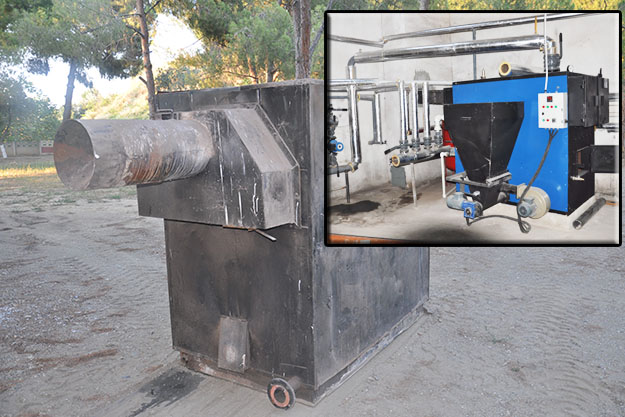 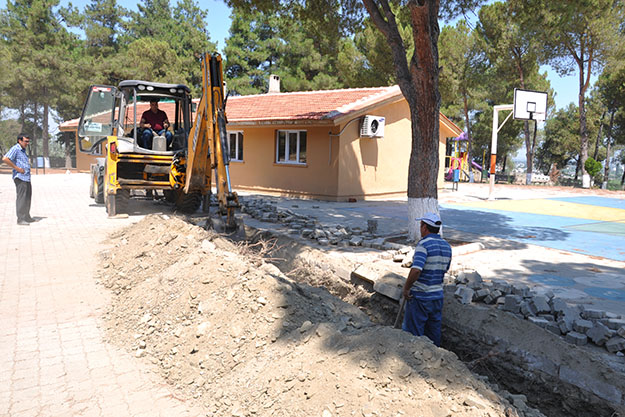 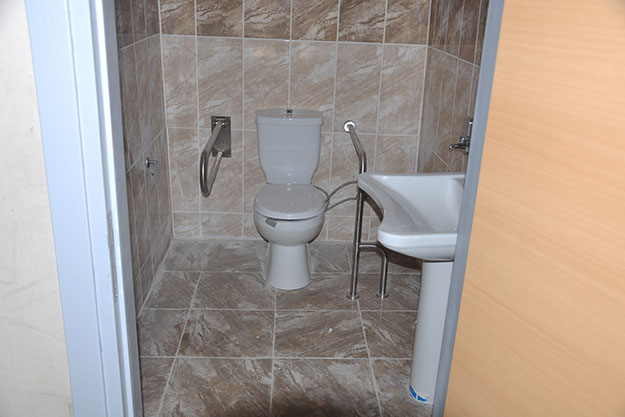 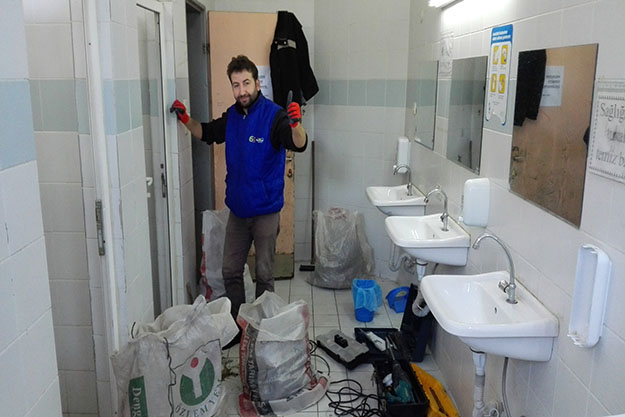 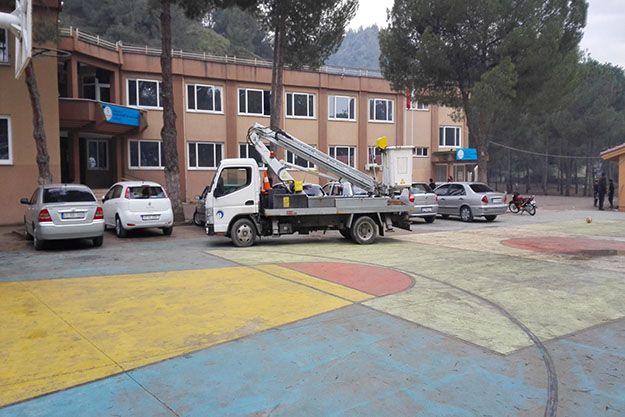 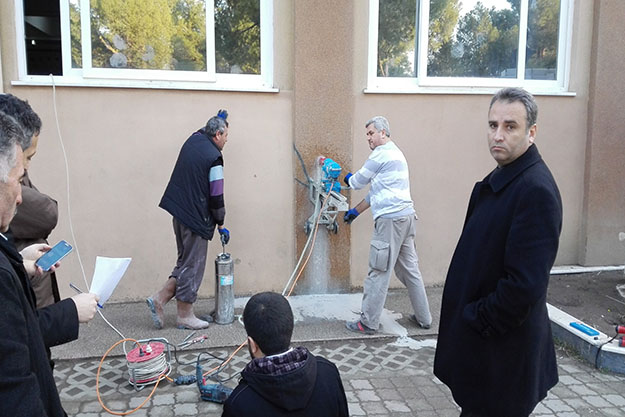 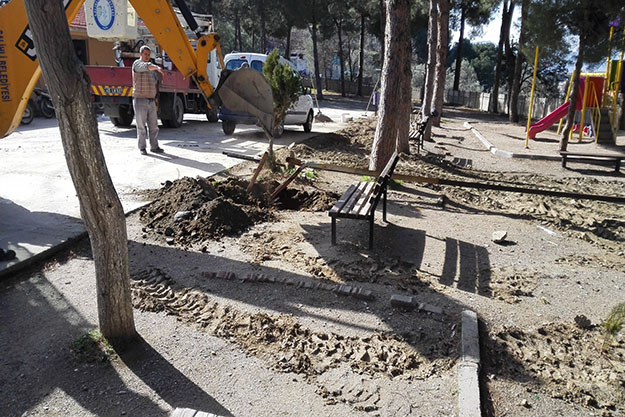 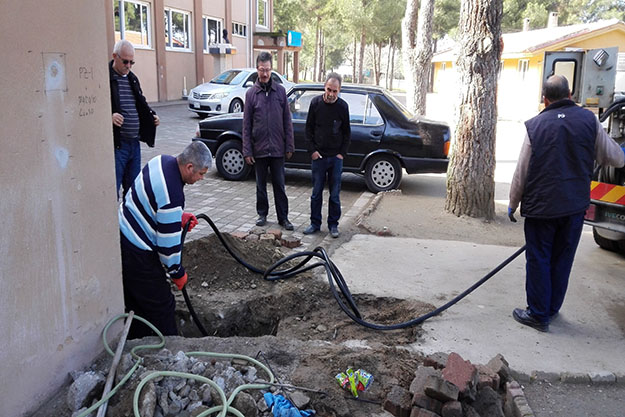 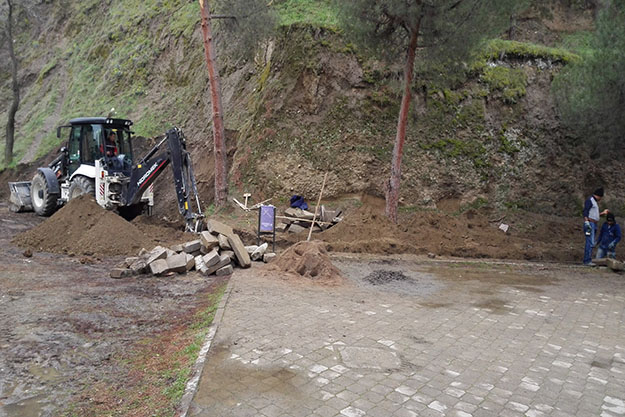 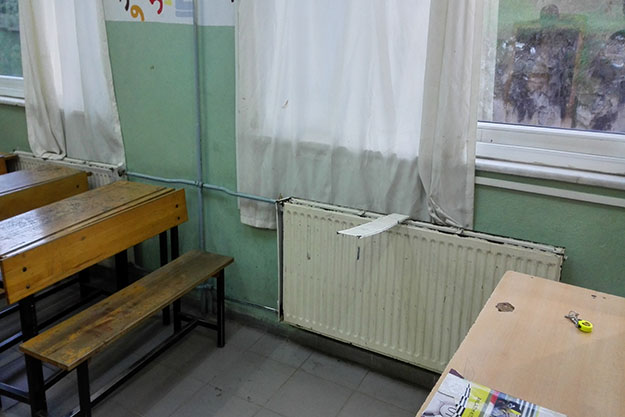 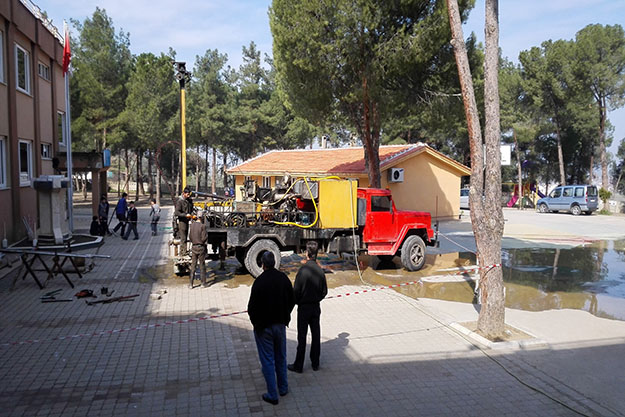 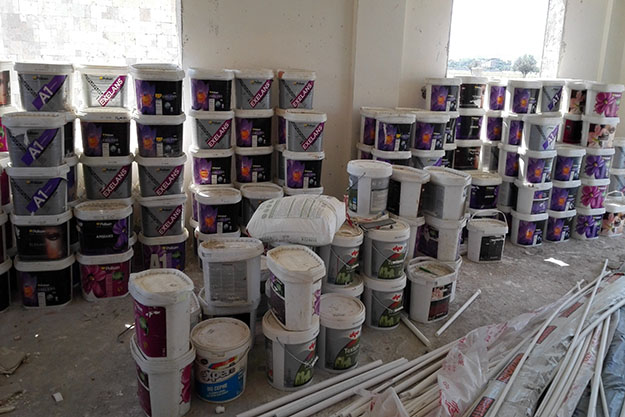 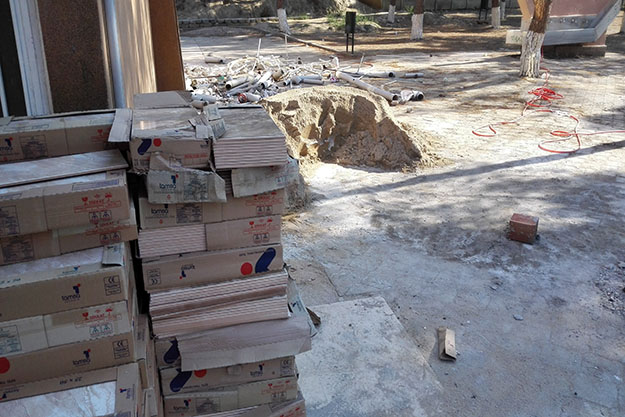 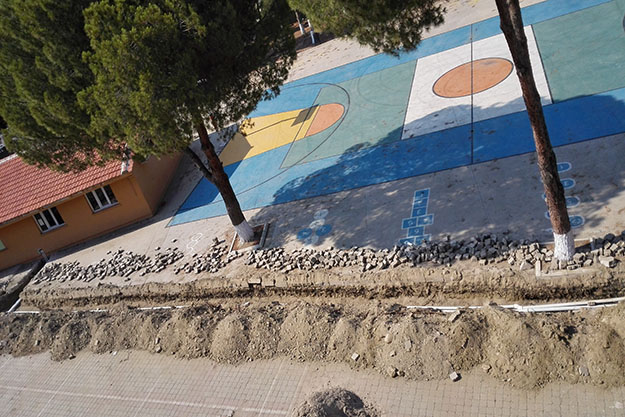 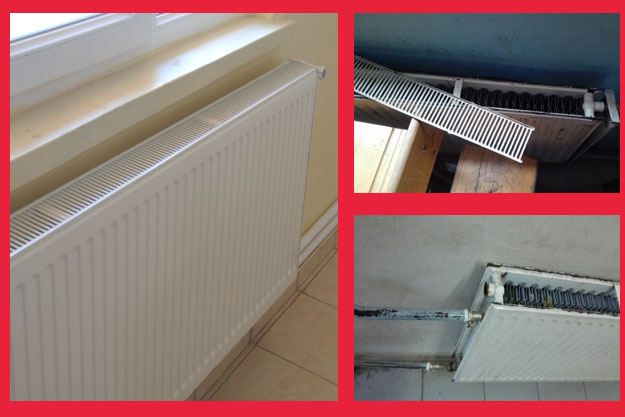 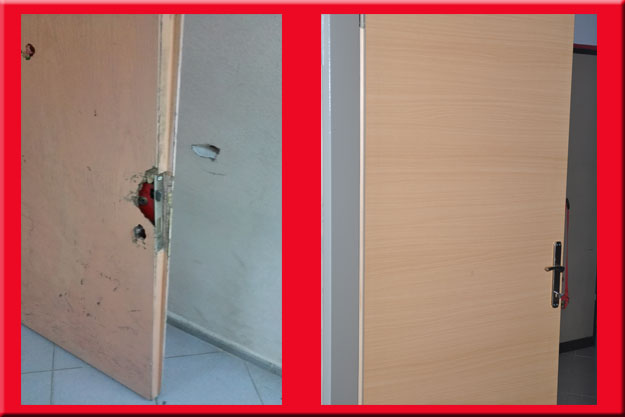 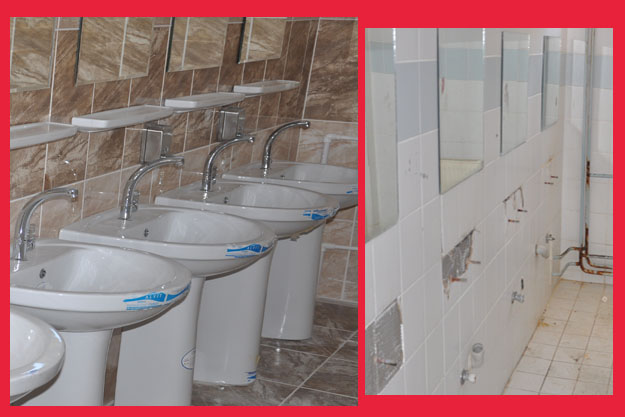 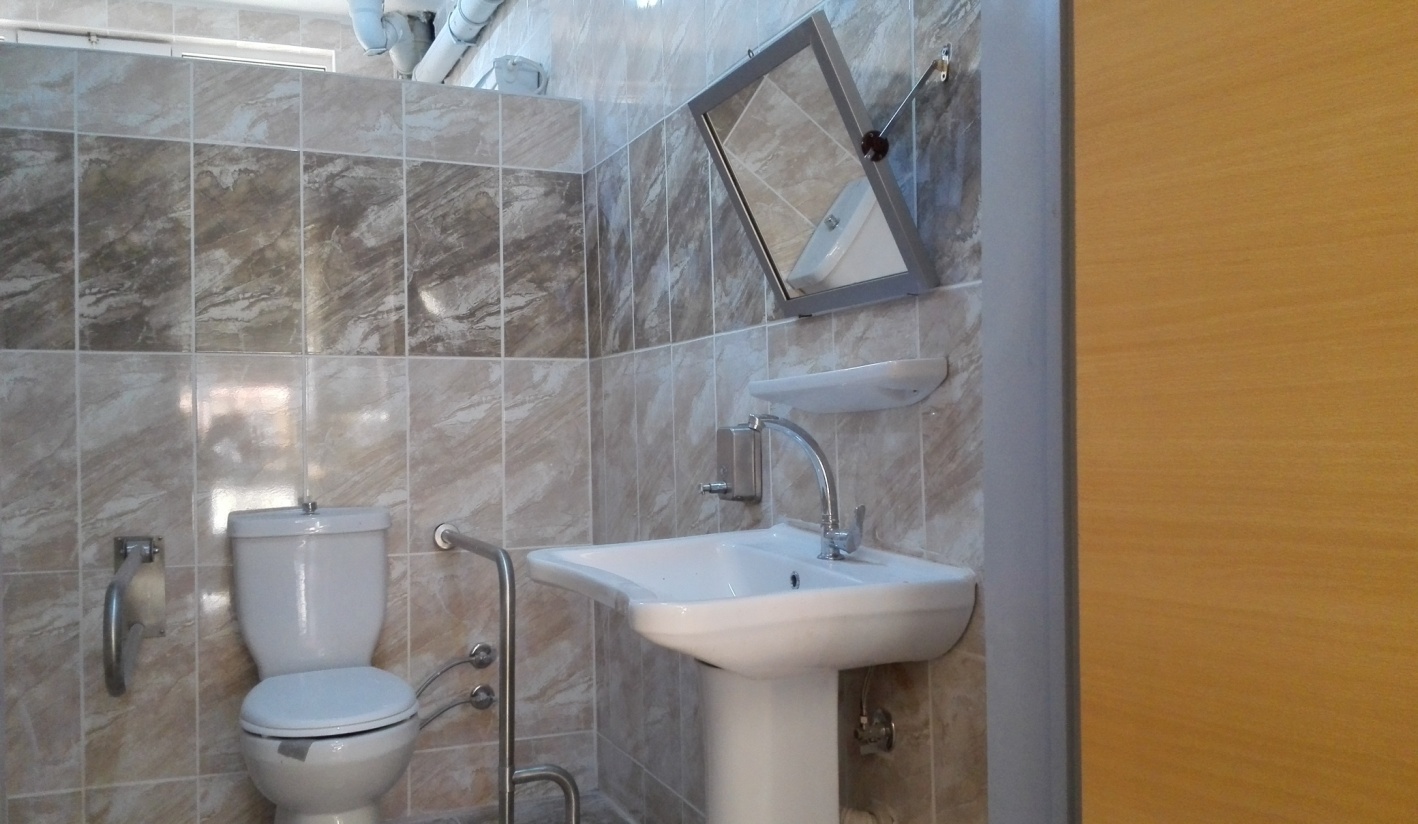 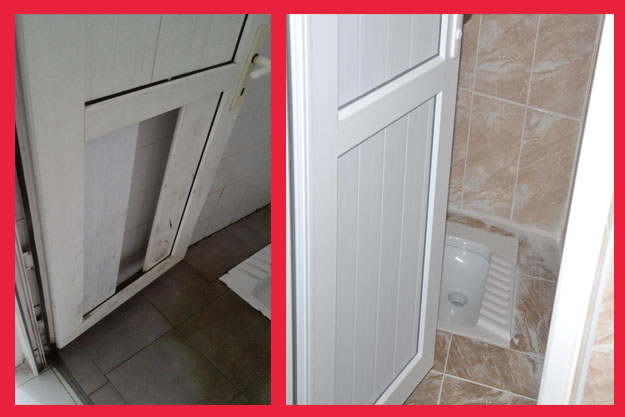 